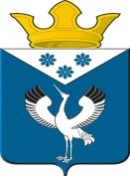 Российская ФедерацияСвердловская областьГлава муниципального образованияБаженовское сельское поселениеРАСПОРЯЖЕНИЕот 11.12.2019г.                                    с.Баженовское                                             № 142О проведении смотра – конкурса «Новогодняя сказка» на территории муниципального образования  Баженовское сельское поселениеРуководствуясь Федеральным законом от 06.10.2003г. №131-ФЗ «Об общих принципах организации местного самоуправления в Российской Федерации», с целью улучшения внешнего вида улиц, зданий организаций и учреждений, поднятия эмоционального состояния жителей, создания праздничной атмосферы,     1. Провести на территории муниципального образования Баженовское сельское поселение в период с 15 декабря 2019 года по 27 декабря 2019 года смотр – конкурс «Новогодняя сказка».     2. Определить место для размещения ледового (снежного) городка - площади около домов культуры.      3. Утвердить:     3.1.  Состав комиссии в следующем составе:Глухих Леонид Геннадьевич – председатель комиссии, глава МО Баженовское сельское поселение;Киселева Любовь Витальевна – секретарь комиссии, заместитель главы администрации МО Баженовское сельское поселение.Члены комиссии:- Белоногова Наталья Владимировна – специалист 1 категории администрации МО Баженовское сельское поселение по работе с Баженовской сельской территорией;- Кукарских Светлана Леонидовна – специалист 1 категории администрации МО Баженовское сельское поселение по работе с Городищенской сельской территорией;- Субботина Марина Павловна – специалист 1 категории администрации МО Баженовское сельское поселение по работе с Вязовской сельской территорией;- Сутягина Ольга Николаевна – специалист 1 категории администрации МО Баженовское сельское поселение по работе с Н-Иленской сельской территорией.     3.2. Положение о проведении смотра-конкурса «Новогодняя сказка» (прилагается).     4. Контроль за исполнением данного распоряжения оставляю за собой.Глава муниципального образованияБаженовское сельское поселение                                                   Л.Г.ГлухихУТВЕРЖДЕНОРаспоряжением Главы  МО Баженовское сельское поселениеот 11.12.2019 г. № 142                                                     ПОЛОЖЕНИЕ                      О проведении  смотра-конкурса «Новогодняя сказка»                                                   1.Цель и задачи     1.1.  Улучшения внешнего вида улиц, зданий организаций и учреждений;     1.2.  Поднятия эмоционального состояния жителей, создания праздничной              атмосферы в предновогодние и новогодние дни;    1.3. Содействие повышения уровня культуры населения;                                                                                                                                   1.4.  Награждение победителей конкурса ценными призами. 2.Организаторы мероприятия     2.1. Администрация муниципального образования Баженовское сельское            поселение. 3. Порядок  проведения конкурса   3.1. Временем проведения конкурса считается период с 15 декабря 2019           года по 27 декабря 2019 года.   3.2. Комиссия, созданная главой администрации муниципального  образования Баженовское сельское поселение определяет по одному победителю в каждой из следующих номинаций:                -  Лучшее оформление торговой организации;                 - Лучшее оформление образовательного учреждения;                 - Лучшее оформление производственного объекта;                 - Лучшее оформление жилого дома;                 - Лучшая ледяной или снежный городок..   3.3. Подведение итогов конкурса - 30 декабря 2019 года. По итогам конкурса       определяются  победители в каждой номинации, которые награждаются  грамотами и ценными подарками стоимостью не более 1000 рублей.    3.4.  В случае отсутствия участников,  в какой либо номинации,  призы могут быть распределены между другими участниками по решению комиссии.                                    4. Условия финансирования   1.4. Финансирование мероприятия осуществляется за счет средств, предусмотренных в местном бюджете на реализацию подпрограммы «Социальная политика на территории муниципального образования Баженовское сельское поселение» на 2020 год в общей сумме  12000,00 руб., в том числе на приобретение благодарственных писем и грамот  1000 руб., на приобретение ценных подарков  11000,00 рублей.